1. 金の斧銀の斧			　		2. 鶴の恩返し（つるのおんがえし） 3. 舌切り雀（したきりすずめ）			4. 花咲かじいさん 5. 笠地蔵（かさじぞう）				6. わらしべ長者 7. おむすびころりん 					8. さるかに合戦9. こぶとりじいさん					10. カチカチ山								11. The stone-cutterName:________________________________Fairytale LessonsWhat does this story teach us?_____________________________________________________________________________________________________________________________________________________________________________________________________________________________________________________________________________________________________________________________________________________________________________________________________________________________________________________________________________________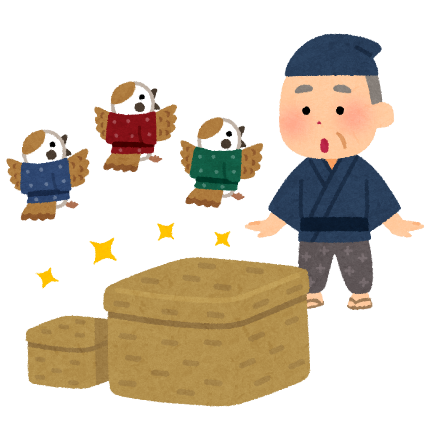 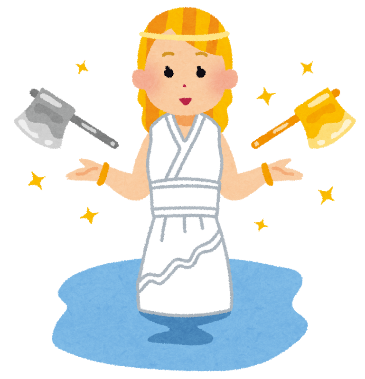 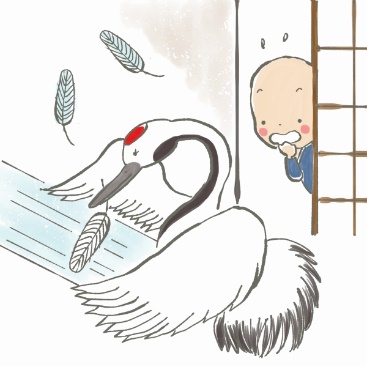 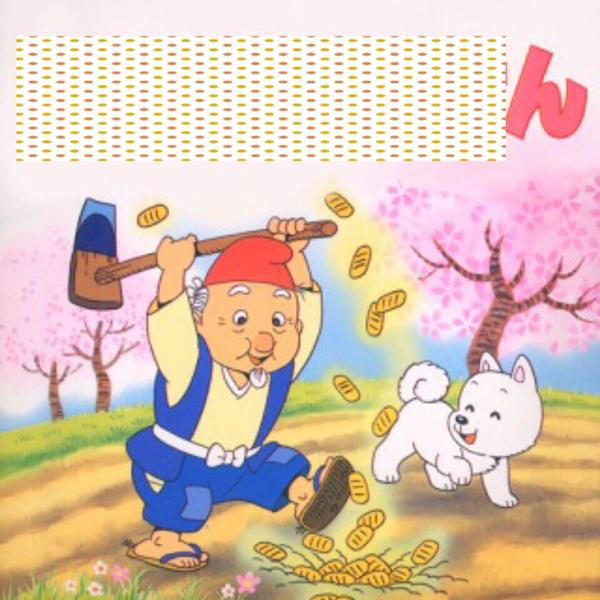 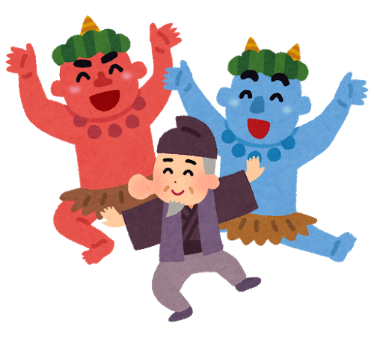 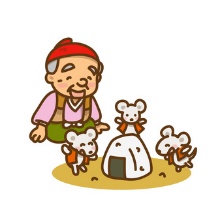 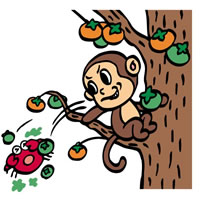 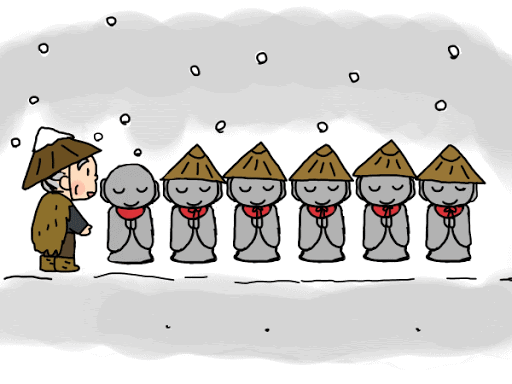 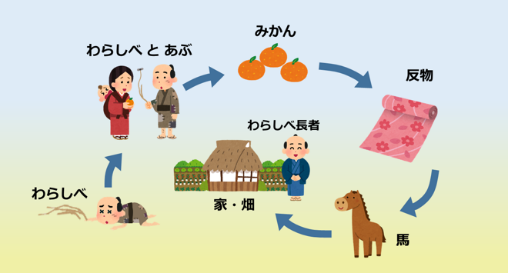 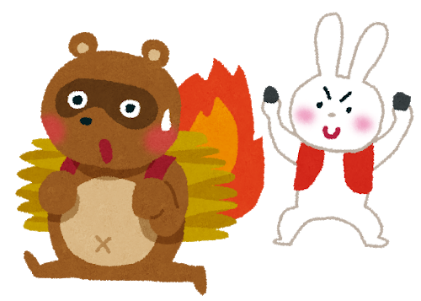 An old woodcutter lived in a forest.  One day, he dropped his axe in a river.  He didn’t have money to buy a new axe, so he cried next to the river.  A god appeared from the river and tried to give the man a new axe.  But the man said, “That is not my axe.  My axe was not gold,” and didn’t take it.  Next, the god tried to give the man a silver axe, but the man didn’t take it either.  Finally, the god showed the woodcutter his old axe.  The man took the axe and thanked the god.  The god was impressed and gave the man all three axes.            1One day, a man helped an injured crane.  That night, a woman visited his house and asked him if she can live with him.  The man let the woman live with him.  She went into a room and told him “Do not come in!”  When the woman came out the next morning, she looked sick and was carrying a beautiful kimono.  She told the man “sell it and get a lot of money.”  The next night, the man looked inside her room and saw a crane making a kimono.  The crane saw the man and flew away.  Because the man saw the woman’s true form, she could not stay. 2  An old man had a pet sparrow.  His wife did not like the sparrow, and when the man was gone, she cut off the sparrow’s tongue.  The sparrow ran far away and the man went looking for it.  The man found the sparrow and ate food with the sparrow’s family.  When he left, they gave him a heavy basket and a light basket.  Because he is weak, the man took the light basket.  When he opened it, he found gold inside.  His wife went to the sparrow and wanted the heavy basket.  When she opened it, she found monsters and she was killed.        3An old man and woman lived with their dog.  When their dog was digging, they found gold.  A neighbor saw the dog and wanted gold too.  He took the dog and tried to dig, but he didn’t find gold.  Because he was angry, he killed the dog.  The old man and woman burned the dog and it became ash.  When they threw the ash on plants, the plants bloomed.  The neighbor saw this and took the ash.  But when he threw the ash, it flew into a lord’s eyes.  So, the lord killed the neighbor.                                         4An old man and woman lived on a cold mountain, and it was the New Year.  They made four hats to sell for mochi.  The day ended, but they couldn’t sell any hats.  When they were going home, they saw six Jizos in snow.  The Jizos looked sad and cold. Because they only had four hats, they took off their hats, and put the six hats on the Jizos.  They walked home in the snow without hats.  After they got home, they heard singing outside.  When they opened their door, they found a lot of food and mochi.  They also saw six Jizos walking away.  5 An old man prayed to Kannon because he wanted to be rich.  Kannon told him “Take something and walk.”  He picked up a straw.  He found a fly and tied it to the straw.  He met a crying baby and gave the baby the straw.  The baby’s mother gave him oranges.  He gave the oranges to an old woman, and she gave him an expensive scarf.  He gave the scarf to a man and got a horse.  Then the old man gave the horse to a lord.  Because the lord was leaving his house and wasn’t going to come back, he gave his house to the old man.           6An old man was eating his lunch, but he dropped a musubi.  The musubi rolled down a hill and fell into a hole.  When the man looked into the hole, he saw many mice.  The mice thanked the man for the musubi and gave him gold.  He went home and showed his wife the gold.  A different man heard the story and went to the hole.  He wanted gold too, so he dropped many musubis into the hole.  But, he tried to steal the mice’s gold and treasure.  The mice became angry and killed the man. 7A crab and a monkey were talking.  The crab gave the monkey a rice ball, and the monkey gave the crab a persimmon seed.  The crab planted the seed, and it grew into a tree.  The crab couldn’t climb the tree.  So, the monkey said “I’ll climb the tree and get you the fruit.”  But, the monkey climbed the tree and ate all the fruit.  Then, it threw the seeds at the crab and killed it.  The crab gave birth to many children before it died.  The crab’s children wanted to kill the monkey.  They made friends and killed the monkey.                        8There was an old woodcutter with a lump on his face.  It was the size of a mikan.  One day, he was in the woods when it started raining.  Many Oni appeared, and they made him dance.  The man was good at dancing, and the Oni liked him.  They thought his lump was valuable, so they took it and told him, “Please dance again tomorrow,” then he went home.  His neighbor had a lump too, so the neighbor told him, “I’ll go, and you can stay.”  The neighbor went and tried to dance, but he was bad at dancing.  The Oni didn’t like him and put the lump on the neighbor’s face.  Now the neighbor had two lumps.          9One day, an old man caught a tanuki in his fields.  He tied the tanuki in his house and left.  The tanuki asked the man’s wife to untie it.  When the tanuki was free, it killed the wife.  The man was friends with a rabbit, and the rabbit wanted to kill the tanuki.  The rabbit became friends with the tanuki, but it always injured the tanuki.  One day, the tanuki was carrying wood, and the rabbit burned the wood.  The tanuki heard the burning, but the rabbit told the tanuki, “It’s Kachikachi-yama.”  The tanuki was burned and died.                                   10A poor stone cutter lived in the mountains.  When he saw a rich man, he said, “I wish I was a rich man.”  The mountain god changed him into a rich man.  It was very hot and he said, “I wish I was the sun.”  He was changed into the sun, but it was cloudy. He said, “I wish I was a cloud.”  He was changed into a cloud, and he made it rain.  But the rain did not affect the mountain, so he said, “I wish I was a mountain.”  He became a mountain, and a stone cutter came and cut him.  He said, “I wish I was a stone cutter,” and became a stone cutter.                            11